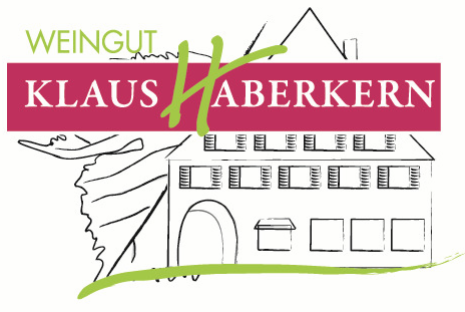 2019erRegent trockenHerkunft:		DeutschlandWürttembergRegion UnterlandErlenbacher KaybergJahrgang:		2019Rebsorte: 		RegentQualitätsstufe:	Qualitätswein 			ErzeugerabfüllungWeinbeschreibung:Sehr hochfarbiger Rotwein, der durch seine ausgeprägten Sauerkirschenaromen unverwechselbar ist. Neben den Sauerkirschen findet man noch Johannisbeeren sowie Akazien- und Kräuternoten. Der Geschmack ist samtig herb mit einer milden Säure, der ihn mild erscheinen lässt. Im Abgang voll und harmonisch.Trinkempfehlung:Deftige Speisen wie gegrillte und dunkle Bratengerichte, sowie gut gereifte Hartkäse geben dem Wein den letzten Schliff.Trinktemperatur: 	16°CAnalyse:  			4,6 g/l Restsüße 	4,0 g/l Säure	11,5 % Alkohol					Lagerfähigkeit:  	4-6 Jahre					Bodenart:			Sandsteinboden